PERSINFOContactpersoon voor de pers:Jens Augustinaugustin@martor.dewww.martor.comMARTOR KGLindgesfeld 2842653 SolingenDuitsland07 december 2020DE GROTE DUITSE MERKEN.WIJ VINDEN HET GEWELDIG DAARBIJ TE HOREN!Het familiebedrijf MARTOR uit Solingen is het nieuwe lid van de Duitse Raad van Vormgeving. De stichting wordt gezien als netwerk en belangenvertegenwoordiging voor toonaangevende design- en merkgeoriënteerde ondernemingen in Duitsland. Naast MARTOR behoren ook wereldwijde organisaties zoals Daimler, Siemens en Braun tot de Raad, maar ook tal van middelgrote bedrijven, die net als wij geloven in de kracht van een merk.Voor MARTOR maken een consequente merkvoering en het enthousiasme voor buitengewoon design deel uit van het DNA van de onderneming. Beide samen, merk en (een op klantgebruik gericht) ontwerp, hebben ons de afgelopen jaren steeds geholpen onze kijk op veilig snijden te delen met de wereld. Onze veiligheidsmessen zijn uniek in vorm, design en functie. Daarbij komen digitale diensten en persoonlijke services op locatie, waaraan we als partner en als adviseur zinvol kunnen bijdragen.  Een zichtbare uitdrukking van ons stichtingslidmaatschap is de publicatie “#whatcounts. De grote Duitse merken” (2021), die wordt uitgegeven door de Raad van Vormgeving. Daarin leggen wij – net als de andere stichtingsleden – de grondwaarden van ons merk vast.Onze merkbelofte dient ook in de toekomst als aansporing en richtlijn bij de ontwikkeling van innovaties en bij het uitbouwen van onze diensten. Bovenal ondersteunt de merk- en designcompetentie ons om ook in onrustige tijden op koers te blijven.Wij verheugen ons erop deze weg in te slaan, samen met onze partnerondernemingen in het stichtingsnetwerk.Tekens incl. spaties: 1.584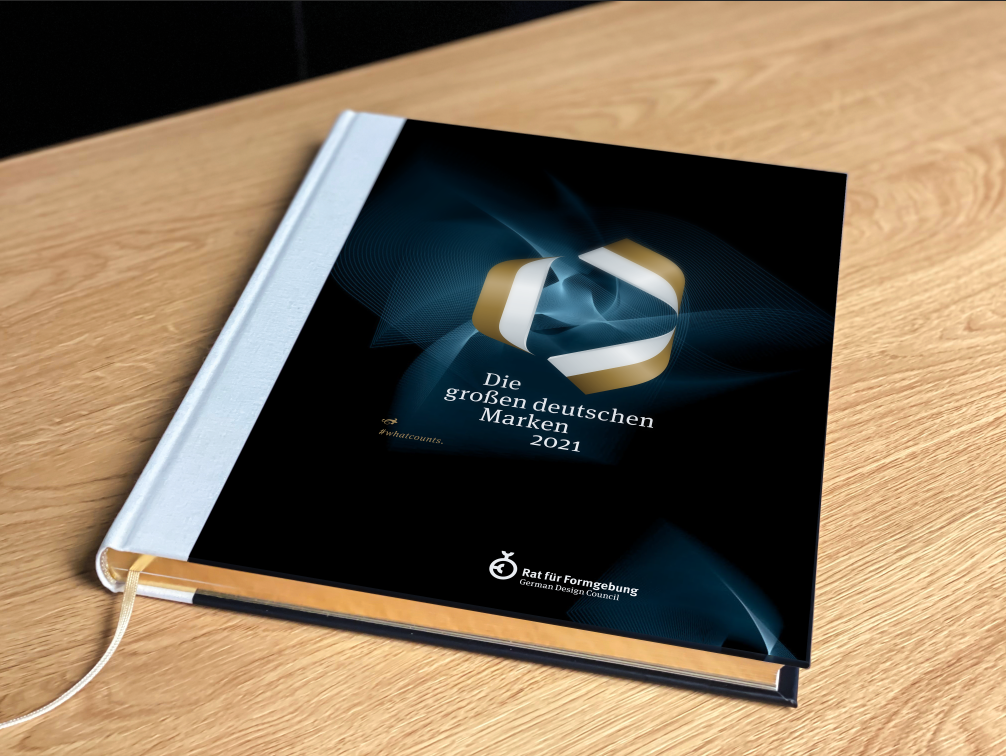 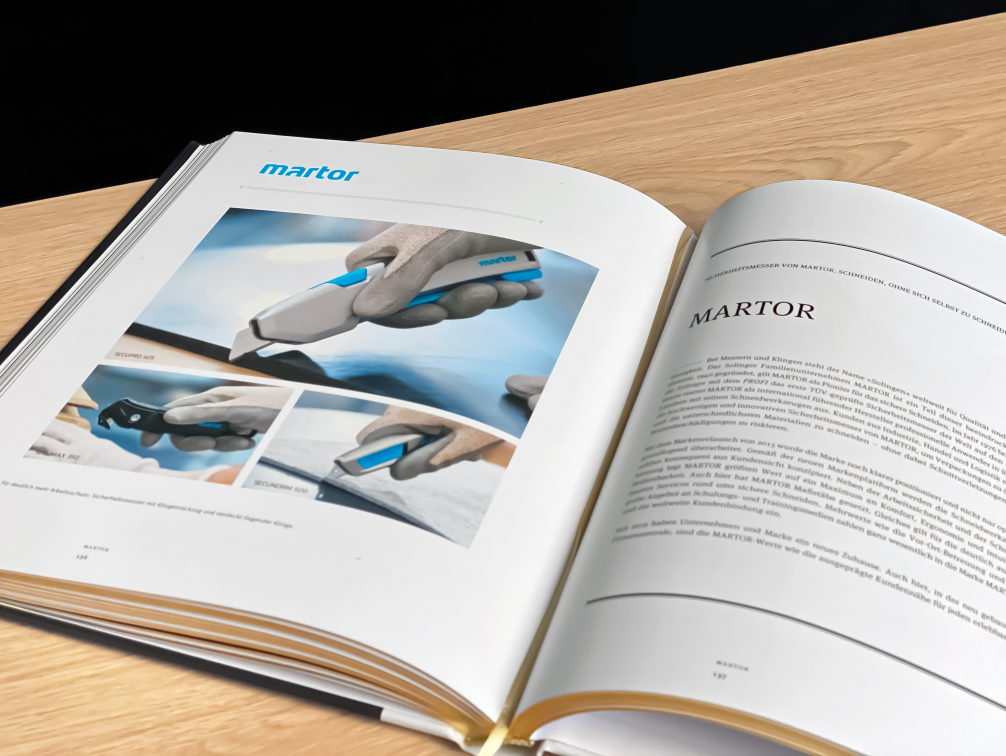 